בלוג5 – סדרלאמא שלי שידעה לתבל באהבהבימים האחרונים ריחות שונים מעלים בי זיכרונות ילדות..ריחות של מרק עוף, קניידלך...חזרת,ריחות של צלי בשר ותפוחי אדמה.ריחות של בית ומשפחה שנעה בין התרגשות ולחץ.שהכול יהיה טעים, חם. שכולם ישבו בנוח ולא יהיה צפוף מידי.ממני היא תמיד ביקשה לעזור, לשים לב ולהגיש את המרקקודם כל לאבא ואחר כך לאחי הגדול.היה סדר מסוים בהגשת הצלחות – סדר הגיוני רק לה.היה לנו סדר.ואני מתגעגעת...כל שנה, כל השנה ואיכשהוהערביותר מתמיד. 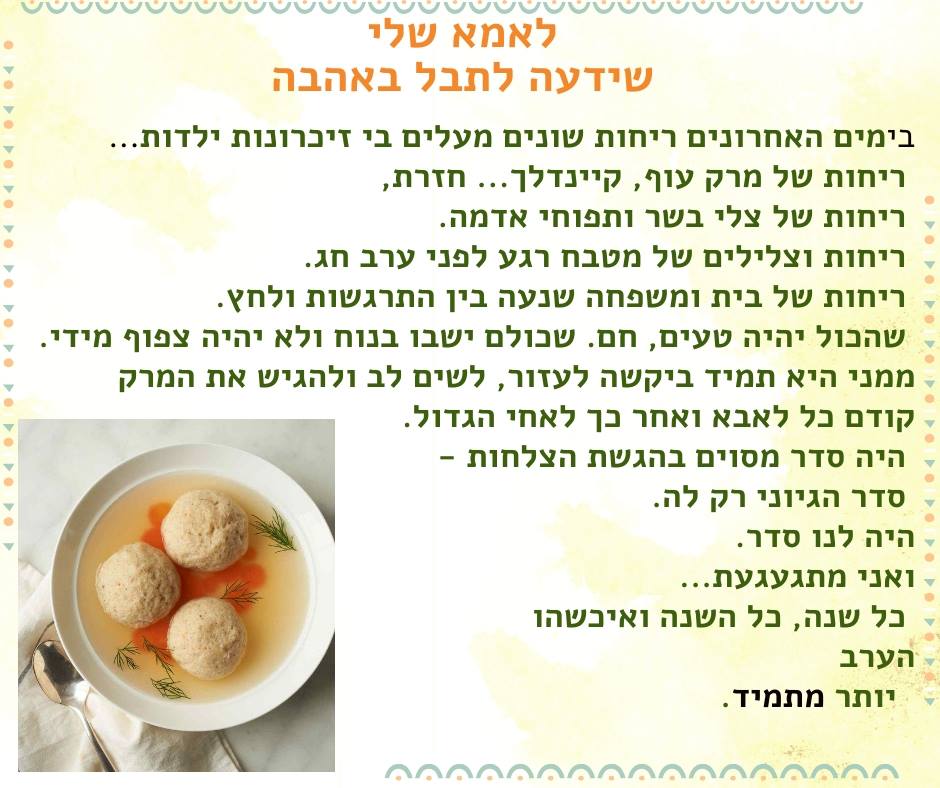 